Vedení firmy Metalkov, spol. s r. o.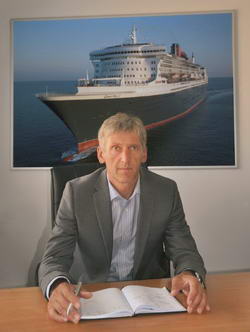 evzen_reitschlager.jpgEvžen Reitschläger
ředitel a jednatel firmy, majitel firmy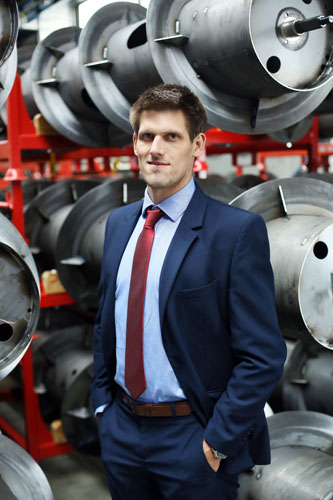 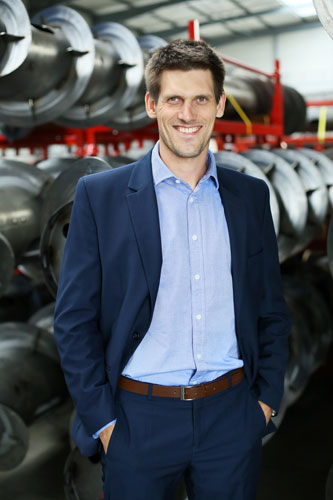 